KEMENTERIAN PENDIDIKAN DAN KEBUDAYAAN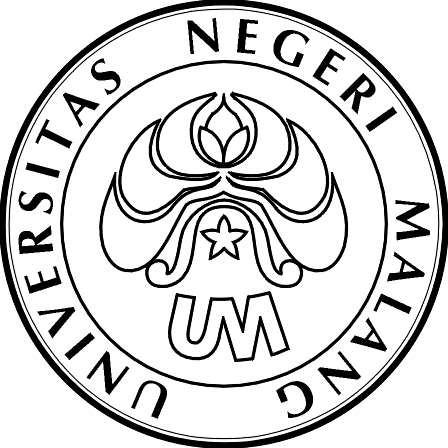 UNIVERSITAS NEGERI MALANG (UM)FAKULTAS  MATEMATIKA DAN ILMU PENGETAHUAN ALAMJalan Semarang 5, Malang 65145Telepon: (0341) 562-180Laman: www.um.ac.idBERITA ACARA SEMINAR DESAIN OPERASIONAL SKRIPSIPada hari, tanggal .................................................... pukul ………………………… WIB telah dilaksanakan Seminar Desain Operasional Skripsi untuk: Hasil ujian sebagai berikut :Nilai kesimpulan / rata-rata : ……………………………. (0 - 100) atau ………………. (A - E)KESIMPULAN: (pilih dan lingkari yang sesuai)Seminar dinyatakan selesai/lulus dan dapat dilanjutkan ke tahap penelitianSeminar dinyatakan selasai namun harus dilakukan perbaikan atau dilengkapi dengan instrumen yang sesuaiSeminar dinyatakan belum selesai/diulang/tidak lulus 									Malang, …………………………………. Ketua Jurusan,			  			Sekretaris Jurusan,Dr. Sri Rahayu Lestari, M.Si					Siti Imroatul Maslikah, S.Si., M.SiNIP. 196706121992032001					NIP. 197908132006042002KEMENTERIAN PENDIDIKAN DAN KEBUDAYAANUNIVERSITAS NEGERI MALANG (UM)FAKULTAS  MATEMATIKA DAN ILMU PENGETAHUAN ALAMJalan Semarang 5, Malang 65145Telepon: (0341) 562-180Laman: www.um.ac.idDAFTAR HADIR SEMINAR DESAIN OPERASIONAL SKRIPSINama:NIM :Program Studi:Judul :No.Nama Dosen PengujiNilai Persentase (0 – 100)Nilai Huruf (A – E)Tanda Tangan1.Diisi nama Penguji2.Diisi nama Pembimbing I3.Diisi nama Pembimbing IIHari/Tanggal:Pukul:Acara:Seminar Desain Operasional Skripsi dengan judul:”......................................................................................................................................................................................................................................................................................................................................................................................... ...........................................................................................................................................................................................................................................................”Nama mahasiswa / NIMPenilai:Pembimbing I:Pembimbing II:NO.NAMA NIMTANDA TANGAN1.1.2.2.3.3.4.4.5.5.6.6.7.7.8.8.9.9.10.10.11.11.12.12.13.13.14.14.15.15.